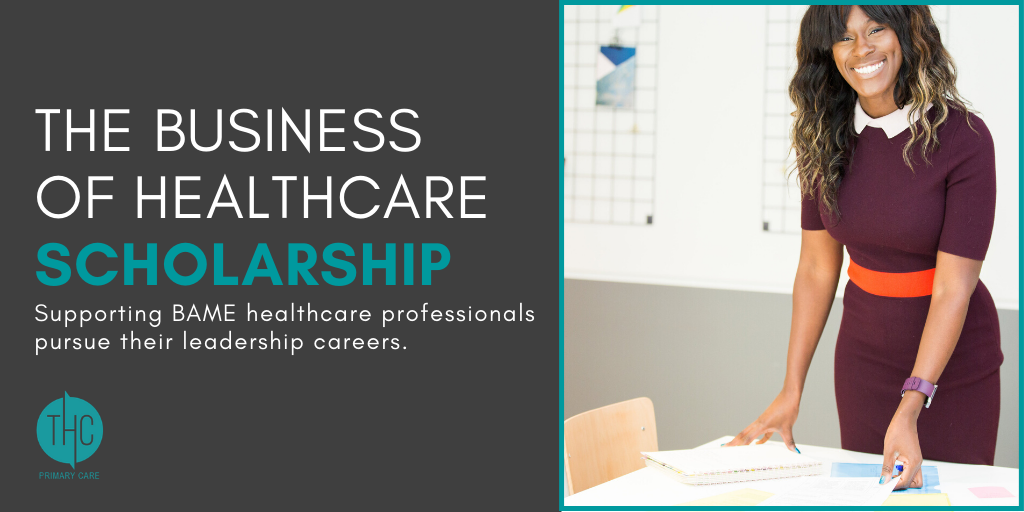 Application FormThank you for applying for the Business of Healthcare Scholarship.Please complete the application form below and send your completed application form and additional supporting items to admin@thcprimarycare.co.ukThe deadline for all applications is by 5pm on Monday 3rd August 2020.We will aim to notify candidates of the outcome by 30th August 2020.If you have any questions, then please feel free to call us on 07949 190 115 or email admin@thcprimarycare.co.ukGood luck!From Tara and the team at THC Primary CareBy submitting this scholarship application form, you agree to receiving updates and marketing from THC Primary Care. You will be able to unsubscribe from these at any time by clicking the unsubscribe link in the footer of any email you receive from us.We will treat your information with respect. For more information about our privacy practices please visit our website. By submitting this application, you agree that we may process your information in accordance with these terms.Application FormSupporting items – please tick the box to confirm you have sent us the following:	CV (Please provide in Word or PDF format)	Two-minute Video(Please provide in MP4 format. If too large to send via email, please send via WeTransfer and note on your application form you have sent a WeTransfer link.)	Evidence of application or eligibility for a short course/training programme on which the scholarship grant will be used.	Evidence that you have listened to one episode of The Business of Healthcare Podcast.NameEmailPhone numberHome addressCurrent workplaceOrganisation address200 word personal /professional reference contact detailsReference contact details(Email, phone number and relationship)200-word summary:Why would you like to be considered for the Business of Healthcare Scholarship?(200 words max)If you are unsuccessful in receiving a financial scholarship, would you be interested in having a mentor or coaching sessions?Yes/No